NAME:NAME:UID:DATE:American History & Institutions:American History & Institutions:American History & Institutions:American History & Institutions:American History & Institutions:American History & Institutions:Computer Engineering          F2018-SP2021 CATALOG REQUIREMENTS*Computer Engineering          F2018-SP2021 CATALOG REQUIREMENTS*Computer Engineering          F2018-SP2021 CATALOG REQUIREMENTS*Computer Engineering          F2018-SP2021 CATALOG REQUIREMENTS*Computer Engineering          F2018-SP2021 CATALOG REQUIREMENTS*Computer Engineering          F2018-SP2021 CATALOG REQUIREMENTS*Computer Engineering          F2018-SP2021 CATALOG REQUIREMENTS*Subj-A/ESL/Entry Level Writing:Subj-A/ESL/Entry Level Writing:Subj-A/ESL/Entry Level Writing:Subj-A/ESL/Entry Level Writing:Subj-A/ESL/Entry Level Writing:Subj-A/ESL/Entry Level Writing:RequiredRequiredRequiredUnitsRequisitesRequisites1st YEAR1st YEAR1st YEAR1st YEAR1st YEAR1st YEAR1st YEARCOM SCI 1 or EC ENGR 1COM SCI 1 or EC ENGR 1COM SCI 1 or EC ENGR 11FALLWINTERWINTERSPRINGSPRINGSUMMERSUMMERCOM SCI 31COM SCI 31COM SCI 314COM SCI 32COM SCI 32COM SCI 324COM SCI 33COM SCI 33COM SCI 335COM SCI 35LCOM SCI 35LCOM SCI 35L3COM SCI M51A or EC ENGR M16COM SCI M51A or EC ENGR M16COM SCI M51A or EC ENGR M164EC ENGR 3EC ENGR 3EC ENGR 342nd YEAR2nd YEAR2nd YEAR2nd YEAR2nd YEAR2nd YEAR2nd YEARMATH 31AMATH 31AMATH 31A4FALLWINTERWINTERSPRINGSPRINGSUMMERSUMMERMATH 31BMATH 31BMATH 31B4MATH 32AMATH 32AMATH 32A4MATH 32BMATH 32BMATH 32B4MATH 33AMATH 33AMATH 33A4MATH 33BMATH 33BMATH 33B4MATH 61MATH 61MATH 6143rd YEAR (1st for transfer students)3rd YEAR (1st for transfer students)3rd YEAR (1st for transfer students)3rd YEAR (1st for transfer students)3rd YEAR (1st for transfer students)3rd YEAR (1st for transfer students)3rd YEAR (1st for transfer students)PHYSICS 1APHYSICS 1APHYSICS 1A5FALLWINTERWINTERWINTERSPRINGSUMMERSUMMERPHYSICS 1BPHYSICS 1BPHYSICS 1B5PHYSICS 1CPHYSICS 1CPHYSICS 1C5PHYSICS 4AL or 4BLPHYSICS 4AL or 4BLPHYSICS 4AL or 4BL2ENGR 96I (effective Sp22)/ENGR 96C (W22 and before)ENGR 96I (effective Sp22)/ENGR 96C (W22 and before)ENGR 96I (effective Sp22)/ENGR 96C (W22 and before)2COM SCI 111COM SCI 111COM SCI 1114COM SCI 118 or EC ENGR 132BCOM SCI 118 or EC ENGR 132BCOM SCI 118 or EC ENGR 132B44th YEAR (2nd for transfer students)4th YEAR (2nd for transfer students)4th YEAR (2nd for transfer students)4th YEAR (2nd for transfer students)4th YEAR (2nd for transfer students)4th YEAR (2nd for transfer students)4th YEAR (2nd for transfer students)COM SCI M151B or EC ENGR M116CCOM SCI M151B or EC ENGR M116CCOM SCI M151B or EC ENGR M116C4FALLWINTERWINTERWINTERSPRINGSUMMERSUMMERCOM SCI M152A or EC ENGR M116LCOM SCI M152A or EC ENGR M116LCOM SCI M152A or EC ENGR M116L2COM SCI 180COM SCI 180COM SCI 1804EC ENGR 100EC ENGR 100EC ENGR 1004EC ENGR 102EC ENGR 102EC ENGR 1024EC ENGR 113EC ENGR 113EC ENGR 1134EC ENGR 115CEC ENGR 115CEC ENGR 115C45thYEAR (3rd for transfers) - if needed5thYEAR (3rd for transfers) - if needed5thYEAR (3rd for transfers) - if needed5thYEAR (3rd for transfers) - if needed5thYEAR (3rd for transfers) - if needed5thYEAR (3rd for transfers) - if needed5thYEAR (3rd for transfers) - if neededEC ENGR 131A , Stats 100A, C& EE 110 , MATH 170A, OR 170EEC ENGR 131A , Stats 100A, C& EE 110 , MATH 170A, OR 170EEC ENGR 131A , Stats 100A, C& EE 110 , MATH 170A, OR 170E4FALLWINTERWINTERWINTERSPRINGSUMMERSUMMERCOM SCI Upper Div Elective #1 (COM SCI 100-187)COM SCI Upper Div Elective #1 (COM SCI 100-187)COM SCI Upper Div Elective #1 (COM SCI 100-187)4NOT EC ENGR 110, 131A, & CM182NOT EC ENGR 110, 131A, & CM182COM SCI Upper Div Elective #2 (COM SCI 100-187)COM SCI Upper Div Elective #2 (COM SCI 100-187)COM SCI Upper Div Elective #2 (COM SCI 100-187)4NOT EC ENGR 110, 131A, & CM182NOT EC ENGR 110, 131A, & CM182EC ENGR Upper Div Elective #1 (EC ENGR 101-187)EC ENGR Upper Div Elective #1 (EC ENGR 101-187)EC ENGR Upper Div Elective #1 (EC ENGR 101-187)4EC ENGR Upper Div Elective #2 (EC ENGR 101-187)EC ENGR Upper Div Elective #2 (EC ENGR 101-187)EC ENGR Upper Div Elective #2 (EC ENGR 101-187)4EC ENGR 180DA OR 183DAEC ENGR 180DA OR 183DAEC ENGR 180DA OR 183DA-EC ENGR 180DB OR 183DBEC ENGR 180DB OR 183DBEC ENGR 180DB OR 183DB8NOTES:NOTES:NOTES:NOTES:NOTES:NOTES:NOTES:TBR #1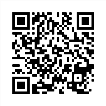 TBR #1TBR #14NOTES:NOTES:NOTES:NOTES:NOTES:NOTES:NOTES:TBR #2TBR #2TBR #24NOTES:NOTES:NOTES:NOTES:NOTES:NOTES:NOTES:TBR #3TBR #3TBR #34NOTES:NOTES:NOTES:NOTES:NOTES:NOTES:NOTES:Writing I (Eng Comp 3)Writing I (Eng Comp 3)Writing I (Eng Comp 3)5NOTES:NOTES:NOTES:NOTES:NOTES:NOTES:NOTES:Engineering Ethics & Writing (1 from 181EW-185EW)Engineering Ethics & Writing (1 from 181EW-185EW)Engineering Ethics & Writing (1 from 181EW-185EW)4NOTES:NOTES:NOTES:NOTES:NOTES:NOTES:NOTES:^FAH GE (Lit/Cult or Phil/Ling or Visual/Arts)^FAH GE (Lit/Cult or Phil/Ling or Visual/Arts)^FAH GE (Lit/Cult or Phil/Ling or Visual/Arts)5NOTES:NOTES:NOTES:NOTES:NOTES:NOTES:NOTES:^FAH GE (Lit/Cult or Phil/Ling or Visual/Arts)^FAH GE (Lit/Cult or Phil/Ling or Visual/Arts)^FAH GE (Lit/Cult or Phil/Ling or Visual/Arts)5NOTES:NOTES:NOTES:NOTES:NOTES:NOTES:NOTES:FSC GE (Historical)FSC GE (Historical)FSC GE (Historical)5NOTES:NOTES:NOTES:NOTES:NOTES:NOTES:NOTES:FSC GE (Social)FSC GE (Social)FSC GE (Social)5NOTES:NOTES:NOTES:NOTES:NOTES:NOTES:NOTES:FSI GE (Life Sci)FSI GE (Life Sci)FSI GE (Life Sci)4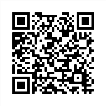 *Worksheet to be used with the UCLA Samueli Announcement for your catalog year; however you need to refer to the current year's announcement for current term offerings as well as the updates posted to the curriculum page (linked with QR code to the right)*Worksheet to be used with the UCLA Samueli Announcement for your catalog year; however you need to refer to the current year's announcement for current term offerings as well as the updates posted to the curriculum page (linked with QR code to the right)*Worksheet to be used with the UCLA Samueli Announcement for your catalog year; however you need to refer to the current year's announcement for current term offerings as well as the updates posted to the curriculum page (linked with QR code to the right)*Worksheet to be used with the UCLA Samueli Announcement for your catalog year; however you need to refer to the current year's announcement for current term offerings as well as the updates posted to the curriculum page (linked with QR code to the right)*Worksheet to be used with the UCLA Samueli Announcement for your catalog year; however you need to refer to the current year's announcement for current term offerings as well as the updates posted to the curriculum page (linked with QR code to the right)*Worksheet to be used with the UCLA Samueli Announcement for your catalog year; however you need to refer to the current year's announcement for current term offerings as well as the updates posted to the curriculum page (linked with QR code to the right)*Worksheet to be used with the UCLA Samueli Announcement for your catalog year; however you need to refer to the current year's announcement for current term offerings as well as the updates posted to the curriculum page (linked with QR code to the right)*Worksheet to be used with the UCLA Samueli Announcement for your catalog year; however you need to refer to the current year's announcement for current term offerings as well as the updates posted to the curriculum page (linked with QR code to the right)*Worksheet to be used with the UCLA Samueli Announcement for your catalog year; however you need to refer to the current year's announcement for current term offerings as well as the updates posted to the curriculum page (linked with QR code to the right)*Worksheet to be used with the UCLA Samueli Announcement for your catalog year; however you need to refer to the current year's announcement for current term offerings as well as the updates posted to the curriculum page (linked with QR code to the right)*Worksheet to be used with the UCLA Samueli Announcement for your catalog year; however you need to refer to the current year's announcement for current term offerings as well as the updates posted to the curriculum page (linked with QR code to the right)*Worksheet to be used with the UCLA Samueli Announcement for your catalog year; however you need to refer to the current year's announcement for current term offerings as well as the updates posted to the curriculum page (linked with QR code to the right)*Worksheet to be used with the UCLA Samueli Announcement for your catalog year; however you need to refer to the current year's announcement for current term offerings as well as the updates posted to the curriculum page (linked with QR code to the right)*Worksheet to be used with the UCLA Samueli Announcement for your catalog year; however you need to refer to the current year's announcement for current term offerings as well as the updates posted to the curriculum page (linked with QR code to the right)Suggested Tracks & Electives:Networked Embedded Systems: COM SCI 130, 131, 132, 133, 136, 181, 188, EC ENGR 2, 115A, 115B, 117, M119, 132A, 133A, 141, 142,188Data Science: COM SCI CM121, 136, 133, 135, 143, 144, 145, M146, 161, 188, EC ENGR 114, 133A, 133B, 134, 188Suggested Tracks & Electives:Networked Embedded Systems: COM SCI 130, 131, 132, 133, 136, 181, 188, EC ENGR 2, 115A, 115B, 117, M119, 132A, 133A, 141, 142,188Data Science: COM SCI CM121, 136, 133, 135, 143, 144, 145, M146, 161, 188, EC ENGR 114, 133A, 133B, 134, 188Suggested Tracks & Electives:Networked Embedded Systems: COM SCI 130, 131, 132, 133, 136, 181, 188, EC ENGR 2, 115A, 115B, 117, M119, 132A, 133A, 141, 142,188Data Science: COM SCI CM121, 136, 133, 135, 143, 144, 145, M146, 161, 188, EC ENGR 114, 133A, 133B, 134, 188Suggested Tracks & Electives:Networked Embedded Systems: COM SCI 130, 131, 132, 133, 136, 181, 188, EC ENGR 2, 115A, 115B, 117, M119, 132A, 133A, 141, 142,188Data Science: COM SCI CM121, 136, 133, 135, 143, 144, 145, M146, 161, 188, EC ENGR 114, 133A, 133B, 134, 188Suggested Tracks & Electives:Networked Embedded Systems: COM SCI 130, 131, 132, 133, 136, 181, 188, EC ENGR 2, 115A, 115B, 117, M119, 132A, 133A, 141, 142,188Data Science: COM SCI CM121, 136, 133, 135, 143, 144, 145, M146, 161, 188, EC ENGR 114, 133A, 133B, 134, 188Suggested Tracks & Electives:Networked Embedded Systems: COM SCI 130, 131, 132, 133, 136, 181, 188, EC ENGR 2, 115A, 115B, 117, M119, 132A, 133A, 141, 142,188Data Science: COM SCI CM121, 136, 133, 135, 143, 144, 145, M146, 161, 188, EC ENGR 114, 133A, 133B, 134, 188Suggested Tracks & Electives:Networked Embedded Systems: COM SCI 130, 131, 132, 133, 136, 181, 188, EC ENGR 2, 115A, 115B, 117, M119, 132A, 133A, 141, 142,188Data Science: COM SCI CM121, 136, 133, 135, 143, 144, 145, M146, 161, 188, EC ENGR 114, 133A, 133B, 134, 188Suggested Tracks & Electives:Networked Embedded Systems: COM SCI 130, 131, 132, 133, 136, 181, 188, EC ENGR 2, 115A, 115B, 117, M119, 132A, 133A, 141, 142,188Data Science: COM SCI CM121, 136, 133, 135, 143, 144, 145, M146, 161, 188, EC ENGR 114, 133A, 133B, 134, 188Suggested Tracks & Electives:Networked Embedded Systems: COM SCI 130, 131, 132, 133, 136, 181, 188, EC ENGR 2, 115A, 115B, 117, M119, 132A, 133A, 141, 142,188Data Science: COM SCI CM121, 136, 133, 135, 143, 144, 145, M146, 161, 188, EC ENGR 114, 133A, 133B, 134, 188Suggested Tracks & Electives:Networked Embedded Systems: COM SCI 130, 131, 132, 133, 136, 181, 188, EC ENGR 2, 115A, 115B, 117, M119, 132A, 133A, 141, 142,188Data Science: COM SCI CM121, 136, 133, 135, 143, 144, 145, M146, 161, 188, EC ENGR 114, 133A, 133B, 134, 188Suggested Tracks & Electives:Networked Embedded Systems: COM SCI 130, 131, 132, 133, 136, 181, 188, EC ENGR 2, 115A, 115B, 117, M119, 132A, 133A, 141, 142,188Data Science: COM SCI CM121, 136, 133, 135, 143, 144, 145, M146, 161, 188, EC ENGR 114, 133A, 133B, 134, 188Suggested Tracks & Electives:Networked Embedded Systems: COM SCI 130, 131, 132, 133, 136, 181, 188, EC ENGR 2, 115A, 115B, 117, M119, 132A, 133A, 141, 142,188Data Science: COM SCI CM121, 136, 133, 135, 143, 144, 145, M146, 161, 188, EC ENGR 114, 133A, 133B, 134, 188Suggested Tracks & Electives:Networked Embedded Systems: COM SCI 130, 131, 132, 133, 136, 181, 188, EC ENGR 2, 115A, 115B, 117, M119, 132A, 133A, 141, 142,188Data Science: COM SCI CM121, 136, 133, 135, 143, 144, 145, M146, 161, 188, EC ENGR 114, 133A, 133B, 134, 188Suggested Tracks & Electives:Networked Embedded Systems: COM SCI 130, 131, 132, 133, 136, 181, 188, EC ENGR 2, 115A, 115B, 117, M119, 132A, 133A, 141, 142,188Data Science: COM SCI CM121, 136, 133, 135, 143, 144, 145, M146, 161, 188, EC ENGR 114, 133A, 133B, 134, 188See QR codes above for details regarding the TBR Requirement (must declare on my.engineering.ucla.edu) and the Sci-Tech Requirement (do not need to declare).  Watch out for subset restrictions to make sure you don’t take a class you won’t get credit for.See QR codes above for details regarding the TBR Requirement (must declare on my.engineering.ucla.edu) and the Sci-Tech Requirement (do not need to declare).  Watch out for subset restrictions to make sure you don’t take a class you won’t get credit for.See QR codes above for details regarding the TBR Requirement (must declare on my.engineering.ucla.edu) and the Sci-Tech Requirement (do not need to declare).  Watch out for subset restrictions to make sure you don’t take a class you won’t get credit for.See QR codes above for details regarding the TBR Requirement (must declare on my.engineering.ucla.edu) and the Sci-Tech Requirement (do not need to declare).  Watch out for subset restrictions to make sure you don’t take a class you won’t get credit for.See QR codes above for details regarding the TBR Requirement (must declare on my.engineering.ucla.edu) and the Sci-Tech Requirement (do not need to declare).  Watch out for subset restrictions to make sure you don’t take a class you won’t get credit for.See QR codes above for details regarding the TBR Requirement (must declare on my.engineering.ucla.edu) and the Sci-Tech Requirement (do not need to declare).  Watch out for subset restrictions to make sure you don’t take a class you won’t get credit for.See QR codes above for details regarding the TBR Requirement (must declare on my.engineering.ucla.edu) and the Sci-Tech Requirement (do not need to declare).  Watch out for subset restrictions to make sure you don’t take a class you won’t get credit for.See QR codes above for details regarding the TBR Requirement (must declare on my.engineering.ucla.edu) and the Sci-Tech Requirement (do not need to declare).  Watch out for subset restrictions to make sure you don’t take a class you won’t get credit for.See QR codes above for details regarding the TBR Requirement (must declare on my.engineering.ucla.edu) and the Sci-Tech Requirement (do not need to declare).  Watch out for subset restrictions to make sure you don’t take a class you won’t get credit for.See QR codes above for details regarding the TBR Requirement (must declare on my.engineering.ucla.edu) and the Sci-Tech Requirement (do not need to declare).  Watch out for subset restrictions to make sure you don’t take a class you won’t get credit for.See QR codes above for details regarding the TBR Requirement (must declare on my.engineering.ucla.edu) and the Sci-Tech Requirement (do not need to declare).  Watch out for subset restrictions to make sure you don’t take a class you won’t get credit for.See QR codes above for details regarding the TBR Requirement (must declare on my.engineering.ucla.edu) and the Sci-Tech Requirement (do not need to declare).  Watch out for subset restrictions to make sure you don’t take a class you won’t get credit for.See QR codes above for details regarding the TBR Requirement (must declare on my.engineering.ucla.edu) and the Sci-Tech Requirement (do not need to declare).  Watch out for subset restrictions to make sure you don’t take a class you won’t get credit for.See QR codes above for details regarding the TBR Requirement (must declare on my.engineering.ucla.edu) and the Sci-Tech Requirement (do not need to declare).  Watch out for subset restrictions to make sure you don’t take a class you won’t get credit for.^ Must choose two different sub-groups (i.e., may not take two courses in the same subgroup)                                                            amh 06/12/2020^ Must choose two different sub-groups (i.e., may not take two courses in the same subgroup)                                                            amh 06/12/2020^ Must choose two different sub-groups (i.e., may not take two courses in the same subgroup)                                                            amh 06/12/2020^ Must choose two different sub-groups (i.e., may not take two courses in the same subgroup)                                                            amh 06/12/2020^ Must choose two different sub-groups (i.e., may not take two courses in the same subgroup)                                                            amh 06/12/2020^ Must choose two different sub-groups (i.e., may not take two courses in the same subgroup)                                                            amh 06/12/2020^ Must choose two different sub-groups (i.e., may not take two courses in the same subgroup)                                                            amh 06/12/2020^ Must choose two different sub-groups (i.e., may not take two courses in the same subgroup)                                                            amh 06/12/2020^ Must choose two different sub-groups (i.e., may not take two courses in the same subgroup)                                                            amh 06/12/2020^ Must choose two different sub-groups (i.e., may not take two courses in the same subgroup)                                                            amh 06/12/2020^ Must choose two different sub-groups (i.e., may not take two courses in the same subgroup)                                                            amh 06/12/2020^ Must choose two different sub-groups (i.e., may not take two courses in the same subgroup)                                                            amh 06/12/2020^ Must choose two different sub-groups (i.e., may not take two courses in the same subgroup)                                                            amh 06/12/2020^ Must choose two different sub-groups (i.e., may not take two courses in the same subgroup)                                                            amh 06/12/2020